ESTADÍSTICAS A PROPÓSITO DEL DÍA INTERNACIONAL DE LOS VOLUNTARIOS(5 DE DICIEMBRE)De acuerdo con la Cuenta Satélite de las Instituciones Sin Fines de Lucro (CSISFLM), en 2020 estas organizaciones contaron con el apoyo de 1 786 578 voluntarios.28 de cada 100 voluntarios colabora en las asociaciones religiosas.El trabajo aportado por los voluntarios en las ISFL equivale a un monto de 126 203 millones de pesos.El Instituto Nacional de Estadística y Geografía pone a disposición de los usuarios, información sobre los trabajadores voluntarios que colaboran en las asociaciones sin ánimo de lucro, con la finalidad de promocionar su aporte significativo y solidario en el marco del día internacional de los voluntarios, que se conmemora desde 1985 por invitación de la Organización de las Naciones Unidas. La información de este documento se refiere al año 2020, donde se observó una participación de             1 786 578 voluntarios que, de acuerdo con la CSISFLM, se componen en un 39.3% por mujeres, y en un 60.7% por hombres.De acuerdo con la vocación de las organizaciones a las que apoyan, 28.4% de los voluntarios se involucra en las tareas del culto religioso, mientras que en el grupo de los servicios sociales que incluye asilos, casas hogar, orfanatos y otros hogares de acogida participa 20.4 por ciento de los voluntarios.El 15.8% del voluntariado participa en las asociaciones de desarrollo y la vivienda; 11.7% participa en el grupo de las asociaciones empresariales y profesionales, donde se incluyen los sindicatos. Diez de cada 100 voluntarios apoyan en el cuidado y preservación de la salud; 6.6% colaboran en asociaciones que se dedican a la enseñanza y la investigación, y en las actividades de cultura y recreación como los museos, casas de cultura y centros recreativos se involucra el 3.0 por ciento.Distribución de los trabajadores voluntarios en las ISFL por función social, 2020PorcentajeEl grupo “Desarrollo y vivienda” incluye también a los grupos “Medio ambiente”, “Intermediación filantrópica y promoción del voluntariado” e “Internacional”.Fuente: INEGI. Cuenta Satélite de las Instituciones Sin Fines de Lucro, 2020.La participación por sexo del voluntariado en los grupos de actividad es diferenciada; por ejemplo, en el año 2020 en el voluntariado de las iglesias las mujeres representan 52.2%; en las de enseñanza e investigación ellas significan el 50.6%; y en las organizaciones de derechos, promoción y política su participación alcanza 42.7%. En el caso de los hombres, destaca su participación en las asociaciones empresariales y profesionales con 77.2%; en la cultura y recreación aportan el 70.7%; en los servicios sociales son 68.5%; en las de desarrollo y vivienda de cada 100 voluntarios, 64 son hombres; y finalmente son 61.8% en las tareas de las ISFL dedicadas a la salud.El valor económico del trabajo voluntarioOtra variable de importancia que dimensiona el aporte que significa el trabajo voluntario para las organizaciones es el valor económico de su esfuerzo que contribuye al bienestar de la sociedad. En 2020, este valor fue de 126 203 millones de pesos; 56.7% corresponde a la labor de los hombres y 43.3% es aportado por las voluntarias.De esta manera, cada voluntario contribuye con el equivalente a 70 640 pesos anuales en las organizaciones sin ánimo de lucro. Por grupo de actividad destaca el aporte en las organizaciones de enseñanza e investigación con casi 121 mil pesos anuales por voluntario; y en las tareas de derechos, promoción y política con 111 862 pesos; en la cultura y recreación cada persona voluntaria aporta         33 672 pesos anuales, y en la salud 43 211 pesos.Valor económico del trabajo voluntario por persona por función social, 2020Pesos anuales por voluntarioEl grupo “Desarrollo y vivienda” incluye también a los grupos “Medio ambiente”, “Intermediación filantrópica y promoción del voluntariado” e “Internacional”.Fuente: INEGI. Cuenta Satélite de las Instituciones Sin Fines de Lucro, 2020.Para conocer más datos acerca del voluntariado organizado, puede visitar los siguientes enlaces donde se expone la información de la Cuenta Satélite de las ISFL. https://www.inegi.org.mx/temas/isfl/ y https://www.inegi.org.mx/programas/isfl/2013/ -oOo-Para consultas de medios y periodistas, contactar a: comunicacionsocial@inegi.org.mxo llamar al teléfono (55) 52-78-10-00, exts. 1134, 1260 y 1241.Dirección de Atención a Medios / Dirección General Adjunta de Comunicación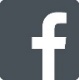 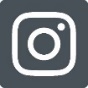 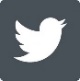 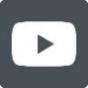 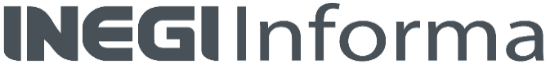 